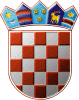 	REPUBLIKA HRVATSKA	DRŽAVNO IZBORNO POVJERENSTVO	REPUBLIKE HRVATSKEKLASA:	003-08/21-01/01URBROJ:	507-02/02-21-46/1Zagreb, 	15. lipnja 2021.IZVADAK IZ ZAPISNIKA259. sjednice Državnog izbornog povjerenstva Republike Hrvatskeodržane 14. lipnja 2021. u 12,00 sati u prostorijama Povjerenstva, Visoka 15, Zagreb.Dnevni red je prihvaćen te je na sjednici usvojeno:Ad.1. Odluka o određivanju iznosa naknade za rad djelatnicima Službe za opće i tehničke poslove Ureda za opće poslove Hrvatskog sabora i Vlade Republike HrvatskeAd.2. Odluka o određivanju iznosa naknade za rad djelatnicima Straže Hrvatskog saboraAd.3. Razno      	        Zamjenica tajnice  			                                 Predsjednik           Lada Jellačić, v.r.                    			                   Đuro Sessa, v.r.